                     CUPS.LT PREKĖS GRĄŽINIMO FORMA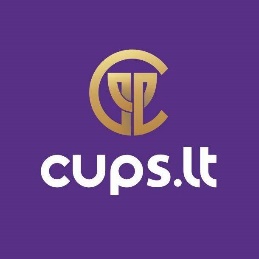 Pirkėjo vardas, pavardė   ____________________________________________________________Telefono numeris _________________________________________________________________Elektroninio pašto adresas __________________________________________________________Užsakymo numeris ________________________________________________________________Prekės pavadinimas ir kodas ________________________________________________________Prekės grąžinimo priežastis __________________________________________________________________________________________________________________________________________________________________________________________________________________________Prašau grąžinti pinigus į šią banko sąskaitą: Gavėjo vardas, pavardė _____________________________________________________________Pirkėjo vardas, pavardė: _________________________________     Parašas: __________________Prekės grąžinimo adresas:UAB Taurės Pramonės g. 21D78136 Šiauliai